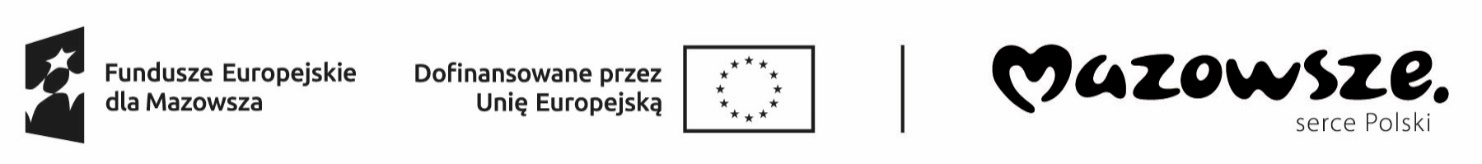 Załącznik nr 1 do umowy Nr …………………………….. z dnia ………………….Klauzula informacyjna ZamawiającegoW celu wykonania obowiązku nałożonego art. 13 i 14 RODO1), w związku z art. 88 ustawy o zasadach realizacji zadań finansowanych ze środków europejskich w perspektywie finansowej 2021-2027 2), informujemy o zasadach przetwarzania Państwa danych osobowych:1. AdministratorOdrębnym administratorem Państwa danych jest Gmina - Miasto Płock pl. Stary Rynek 1,
09-400 Płock, NIP 7743135712, REGON 611016086 reprezentowanym przez: Pana Andrzeja Nowakowskiego – Prezydenta Miasta Płocka 2. Cel przetwarzania danych1) dane osobowe będą przetwarzane w związku z realizacją projektu pn. „Mazowsze bez smogu” współfinansowanego z Programu FEM 2021-2027, w szczególności w celu monitorowania, sprawozdawczości, komunikacji, publikacji, ewaluacji, zarządzania finansowego, weryfikacji i audytów oraz do celów określania kwalifikowalności uczestników;2) podanie danych jest dobrowolne, ale konieczne do realizacji wyżej wymienionego celu. Odmowa ich podania jest równoznaczna z brakiem możliwości podjęcia stosownych działań.        3. Podstawa przetwarzaniaBędziemy przetwarzać Państwa dane osobowe w związku z tym, że:   Zobowiązuje nas do tego prawo (art. 6 ust. 1 lit. c i art. 9 ust. 2 lit. g):1) rozporządzenie Parlamentu Europejskiego i Rady (UE) nr 2021/1060 z 24 czerwca 2021 r. ustanawiającego wspólne przepisy dotyczące Europejskiego Funduszu Rozwoju Regionalnego, Europejskiego Funduszu Społecznego Plus, Funduszu Spójności, Funduszu na rzecz Sprawiedliwej Transformacji i Europejskiego Funduszu Morskiego, Rybackiego i Akwakultury, a także przepisy finansowe na potrzeby tych funduszy oraz na potrzeby Funduszu Azylu, Migracji i Integracji, Funduszu Bezpieczeństwa Wewnętrznego i Instrumentu Wsparcia Finansowego na rzecz Zarządzania Granicami i Polityki    Wizowej (Dz. Urz. UE L 231 z 30.06.2021, str. 159, z późn. zm.);2) rozporządzenie Parlamentu Europejskiego i Rady (UE) 2021/1057 z dnia 24  czerwca 2021 r. ustanawiające Europejski Fundusz Społeczny Plus (EFS+) oraz uchylające rozporządzenie (UE) nr 1296/2013 (Dz. Urz. UE L 231 z 30.06.2021, str. 21, z późn. zm.);3) rozporządzenie Parlamentu Europejskiego i Rady (UE) 2021/1058 z dnia 24 czerwca 2021 r. w sprawie Europejskiego Funduszu Rozwoju Regionalnego i Funduszu Spójności (Dz. Urz. UE L 231 z 30.06.2021, str. 60, z późn. zm.);4) ustawa z dnia 28 kwietnia 2022 r. o zasadach realizacji zadań finansowanych  ze środków europejskich w perspektywie finansowej 2021-2027, w szczególności art. 87-93.   4. Sposób pozyskiwania danychDane pozyskujemy bezpośrednio od osób, których one dotyczą, albo od instytucji i podmiotów zaangażowanych w realizację Programu, w tym w szczególności od wnioskodawców, beneficjentów, partnerów.  5. Dostęp do danych osobowychDostęp do Państwa danych osobowych mają pracownicy i współpracownicy  administratora. Ponadto Państwa dane osobowe mogą być powierzane lub udostępniane:podmiotom, którym zleciliśmy wykonywanie zadań w ramach FEM 2021-2027;2) organom Komisji Europejskiej, ministrowi właściwemu do spraw finansów publicznych, prezesowi zakładu ubezpieczeń społecznych;3) podmiotom, które wykonują dla nas usługi związane z obsługą i rozwojem systemów teleinformatycznych, a także zapewnieniem łączności, np. dostawcom rozwiązań IT i operatorom telekomunikacyjnym;4) innym podmiotom upoważnionym na podstawie odrębnych przepisów prawa.6. Okres przechowywania danychDane osobowe są przechowywane przez okres niezbędny do realizacji celów  określonych w punkcie 2.   7. Prawa osób, których dane dotycząPrzysługują Państwu następujące prawa:prawo dostępu do swoich danych oraz otrzymania ich kopii (art. 15 RODO);prawo do sprostowania swoich danych (art. 16 RODO);3) prawo do usunięcia swoich danych (art. 17 RODO) - jeśli nie zaistniały okoliczności,         o których mowa w art. 17 ust. 3 RODO;4) prawo do żądania od administratora ograniczenia przetwarzania swoich danych (art. 18 RODO);5) prawo do przenoszenia swoich danych (art. 20 RODO) - jeśli przetwarzanie odbywa się na podstawie umowy: w celu jej zawarcia lub realizacji (w myśl art. 6 ust. 1 lit. b RODO), oraz w sposób zautomatyzowany3);6) prawo wniesienia skargi do organu nadzorczego Prezesa Urzędu Ochrony Danych Osobowych (art. 77 RODO) - w przypadku, gdy osoba uzna, iż przetwarzanie jej danych osobowych narusza przepisy RODO lub inne krajowe przepisy regulujące kwestię ochrony danych osobowych, obowiązujące w Polsce.8. Zautomatyzowane podejmowanie decyzjiDane osobowe nie będą podlegały zautomatyzowanemu podejmowaniu decyzji, w tym profilowaniu.9. Przekazywanie danych do państwa trzeciegoPaństwa dane osobowe nie będą przekazywane do państwa trzeciego.10. Kontakt z administratorem danych i Inspektorem Ochrony DanychJeśli mają Państwo pytania dotyczące przetwarzania przez Gminę-Miasto Płock w ramach FEM 2021- 2027, prosimy kontaktować się z Inspektorem Ochrony Danych (IOD) w następujący sposób: pocztą tradycyjną na adres: pl. Stary Rynek 1, 09-400 Płock, elektronicznie: na adres e-mail: iod@plock.eu. 1) Rozporządzenie Parlamentu Europejskiego i Rady (UE) 2016/679 z dnia 27 kwietnia 2016 r. w sprawie ochrony  osób fizycznych w związku z przetwarzaniem danych osobowych i w sprawie swobodnego przepływu takich danych oraz uchylenia dyrektywy 95/46/WE (ogólne rozporządzenie o ochronie danych) (Dz. Urz. UE L 119 z 04.05.2016, str. 1, z późn. zm.).2) Ustawa z dnia 28 kwietnia 2022 r o zasadach realizacji zadań finansowanych ze środków europejskich w perspektywie finansowej 2021-2027 (Dz.U., poz. 1079), zwana dalej „ustawą wdrożeniową”.3)  Do automatyzacji procesu przetwarzania danych osobowych wystarczy, że dane te są zapisane na dysku     komputera.